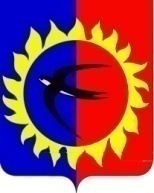 ДУМА ПОЖАРСКОГО МУНИЦИПАЛЬНОГО ОКРУГАПРИМОРСКОГО КРАЯРЕШЕНИЕот «30» сентября 2022 года           пгт  Лучегорск                                            № 07Об утверждении Положения о правопреемстве органов местного самоуправления вновь образованного муниципального образования Пожарский муниципальный округ Приморского края	Рассмотрев проект нормативного правового акта Думы Пожарского муниципального округа «Об утверждении Положения о правопреемстве органов местного самоуправления вновь образованного муниципального образования Пожарский муниципальный округ Приморского края», Дума Пожарского муниципального округаРЕШИЛА:	1. Принять нормативный правовой акт Думы Пожарского муниципального округа «Об утверждении Положения о правопреемстве органов местного самоуправления вновь образованного муниципального образования Пожарский муниципальный округ Приморского края».2. Направить нормативный правовой акт Думы Пожарского муниципального округа «Об утверждении Положения о правопреемстве органов местного самоуправления вновь образованного муниципального образования Пожарский муниципальный округ Приморского края» главе Пожарского муниципального района для подписания и опубликования в газете «Победа».	3. Настоящее решение вступает в силу со дня его принятия. Председатель ДумыПожарского муниципального округа                                          В.А. БороденкоДУМА ПОЖАРСКОГО МУНИЦИПАЛЬНОГО ОКРУГАПРИМОРСКОГО КРАЯНОРМАТИВНЫЙ ПРАВОВОЙ АКТ от «30» сентября 2022 года           пгт Лучегорск                                  № 01-НПАОб утверждении Положения о правопреемстве органов местного самоуправления вновь образованного муниципального образования Пожарский муниципальный округ Приморского края	Принят Думой Пожарского муниципального округа 30 сентября 2022 годаНа основании Федерального закона от 6 октября  №131-ФЗ «Об общих принципах организации местного самоуправления в Российской Федерации», Закона Приморского края от 28 марта 2022 года № 73-КЗ «О Пожарском муниципальном округе Приморского края» 1. Утвердить прилагаемое Положение о правопреемстве органов местного самоуправления вновь образованного муниципального образования Пожарский муниципальный округ Приморского края.	2. Опубликовать настоящее в газете «Победа» и разместить на официальном сайте администрации Пожарского муниципального района Приморского края в информационно-телекоммуникационной сети «Интернет».	3. Настоящее решение вступает в силу со дня его принятия. Глава Пожарского муниципального района                                      В.М. КозакПоложение о правопреемстве органов местного самоуправления 
вновь образованного муниципального образования Пожарский муниципальный округ Приморского краяУтверждено нормативным правовым актом Думы Пожарского муниципального округа Приморского краяот «30» сентября 2022 года № 01-НПА1. Настоящее Положение определяет правопреемство органов местного самоуправления Пожарского муниципального округа Приморского края по вопросам, входившим в компетенцию органов местного самоуправления Лучегорского городского поселения, Верхнеперевальского сельского поселения, Губеровскогосельского поселения, Игнатьевского сельского поселения, Краснояровского сельского поселения, Нагорненского сельского поселения, Пожарского сельского поселения, Светлогорского сельского поселения, Соболинского сельского поселения, Федосьевского сельского поселения и Пожарского муниципального района, которые на день создания вновь образованного муниципального образования Пожарский муниципальный округ осуществляли полномочия по решению вопросов местного значения на его территории.2. Дума Пожарского муниципального округа вновь образованного муниципального образования Пожарский муниципальный округ Приморского края является правопреемником Думы Пожарского муниципального района, муниципального комитета Лучегорского городского поселения, муниципального комитета Верхнеперевальского сельского поселения, муниципального комитета Губеровского сельского поселения, муниципального комитета Игнатьевского сельского поселения, муниципального комитета Краснояровского сельского поселения, муниципального комитета Нагорненского сельского поселения, муниципального комитета Пожарского сельского поселения, муниципального комитета Светлогорского сельского поселения, муниципального комитета Соболинского сельского поселения, муниципального комитета Федосьевского сельского поселения, в отношениях с органами государственной власти Российской Федерации, органами государственной власти Приморского края, органами местного самоуправления, физическими и юридическими лицами.3. Глава Пожарского муниципального округа вновь образованного муниципального образования Пожарский муниципальный округ Приморского края является правопреемником главы Пожарского муниципального района, главы Лучегорского городского поселения, главы Верхнеперевальского сельского поселения, главы Губеровскогосельского поселения, главы Игнатьевского сельского поселения, главы Краснояровского сельского поселения, главы Нагорненского сельского поселения, главы Пожарского сельского поселения, главы Светлогорского сельского поселения, главы Соболинского сельского поселения, главы Федосьевского сельского поселения, в отношениях с органами государственной власти Российской Федерации, органами государственной власти субъектов Российской Федерации, органами местного самоуправления, физическими и юридическимилицами.4. Администрация вновь образованного муниципального образования Пожарский муниципальный округ Приморского края является правопреемником администрации Пожарского муниципального района, администрации Лучегорского городского поселения, администрации Верхнеперевальского сельского поселения, администрации Губеровского сельского поселения, администрации Игнатьевского сельского поселения, администрации Краснояровского сельского поселения, администрации Нагорненского сельского поселения, администрации Пожарского сельского поселения, администрации Светлогорского сельского поселения, администрации Соболинского сельского поселения, администрации Федосьевского сельского поселения, в отношениях с органами государственной власти Российской Федерации, органами государственной власти субъектов Российской Федерации, органами местного самоуправления, физическими и юридическими лицами.5. Контрольно-счетная палата Пожарского муниципального округа вновь образованного муниципального образования Пожарский муниципальный округ является правопреемником Контрольно-счетной палаты Пожарского муниципального района.6. Муниципальные правовые акты, принятые органами местного самоуправления преобразованных муниципальных образований Пожарского муниципального района, Лучегорского городского поселения, Верхнеперевальского сельского поселения, Губеровского сельского поселения, Игнатьевского сельского поселения, Краснояровского сельского поселения, Нагорненского сельского поселения, Пожарского сельского поселения, Светлогорского сельского поселения, Соболинского сельского поселения, Федосьевского сельского поселения, на день создания вновь образованного муниципального образования Пожарский муниципальный округ Приморского края действуют в части, не противоречащей федеральным законам и иным нормативным правовым актам Российской Федерации, Уставу Приморского края, законам и иным нормативным правовым актам Приморского края, а также муниципальным правовым актам органов местного самоуправления вновь образованного муниципального образования Пожарский муниципальный округ Приморского края.7. Имущество (в том числе земельные участки), находящееся в собственности преобразованных муниципальных образований Пожарского муниципального района, Лучегорского городского поселения, Верхнеперевальского сельского поселения, Губеровского сельского поселения, Игнатьевского сельского поселения, Краснояровского сельского поселения, Нагорненского сельского поселения, Пожарского сельского поселения, Светлогорского сельского поселения, Соболинского сельского поселения, Федосьевского сельского поселения переходят в собственность вновь образованного муниципального образования Пожарский муниципальный округ Приморского края.Имущественные обязательства, права и обязанности органов местного самоуправления вновь образованного муниципального образования Пожарский муниципальный округ Приморского края, возникающие в силу правопреемства, определяются действующим законодательством.8. Муниципальные учреждения, предприятия и организации, созданные органами местного самоуправления Пожарского муниципального района, Лучегорского городского поселения, Верхнеперевальского сельского поселения, Губеровского сельского поселения, Игнатьевского сельского поселения, Краснояровского сельского поселения, Нагорненского сельского поселения, Пожарского сельского поселения, Светлогорского сельского поселения, Соболинского сельского поселения, Федосьевского сельского поселения, продолжают осуществлять свою деятельность с сохранением их прежней организационно-правовой формы.Изменения в учредительные документы муниципальных учреждений, муниципальных унитарных предприятий, а также в учредительные и другие документы и иных организаций в связи с переходом права собственности, прав акционера (участника) хозяйственных обществ, иных прав и обязанностей к вновь образованному муниципальному образованию Пожарский муниципальный округ Приморского края вносятся в порядке, установленном законодательством Российской Федерации.8. По всем вопросам правопреемства, не урегулированным настоящим Положением, органы местного самоуправления Пожарского муниципального округа Приморского края руководствуются действующим законодательством Российской Федерации.